.S1. ROCK SIDE-RECOVER- ROCK BACK-RECOVER, FORWARD SHUFFLE- ¼ RIGHT. PIVOTS2. ROCK FORWARD-RECOVER- SIDE-TOUCH, ¼ RIGHT. CHASSE- ¼ RIGHT.CHASSES3. ROCK FORWARD-RECOVER-BACK SHUFFLE, ROCK BACK-RECOVER-FORWARD SHUFFLES4. ¼ RIGHT. JAZZ BOX (TWICE)TAG: 8C ( After Wall 4 ) - BOX WITH HOLD :ENJOY THE DANCE & HAVE FUNEmail : abadiharia331@gmail.com & ksherrina@ymail.comHear My Song Now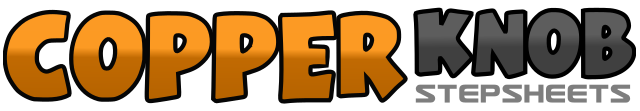 .......Count:32Wall:4Level:Improver.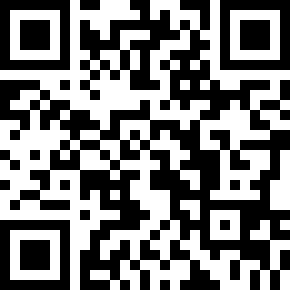 Choreographer:Abadi Haria (INA) & Katarina Sherrina (INA) - November 2021Abadi Haria (INA) & Katarina Sherrina (INA) - November 2021Abadi Haria (INA) & Katarina Sherrina (INA) - November 2021Abadi Haria (INA) & Katarina Sherrina (INA) - November 2021Abadi Haria (INA) & Katarina Sherrina (INA) - November 2021.Music:Hear My Song - BoukeHear My Song - BoukeHear My Song - BoukeHear My Song - BoukeHear My Song - Bouke........1-4Rock RF to R, Recover on LF, Rock back on FR, Recover on LF5&6Step RF fwd, Step LF next to RF, Step RF fwd7-8Step LF fwd, Turn ¼ R. Step RF to R1-4Rock LF fwd, Recover on RF, Step LF to L, Touch RF next to LF5&6Step RF to R, Step LF next to R, Turn ¼ R. Step RF fwd7&8Turn ¼ R. Step LF to L, Step RF next to L, Step LF to L1-2Rock RF fwd, Recover on LF3&4Step back on RF, Step LF next to RF, Step back on RF5-6Rock back on LF, Recover on RF7&8Step LF fwd, Step RF next to LF, Step LF fwd1-4Cross RF over LF, Turn ¼ R. Step back on LF, Step RF to R, Step LF fwd5-8---------- REPEAT S1 ----------1-4Step RF to R, Step LF next To RF, Step back on RF, Hold5-8Step LF to L, Step RF next To LF, Step LF fwd, Hold